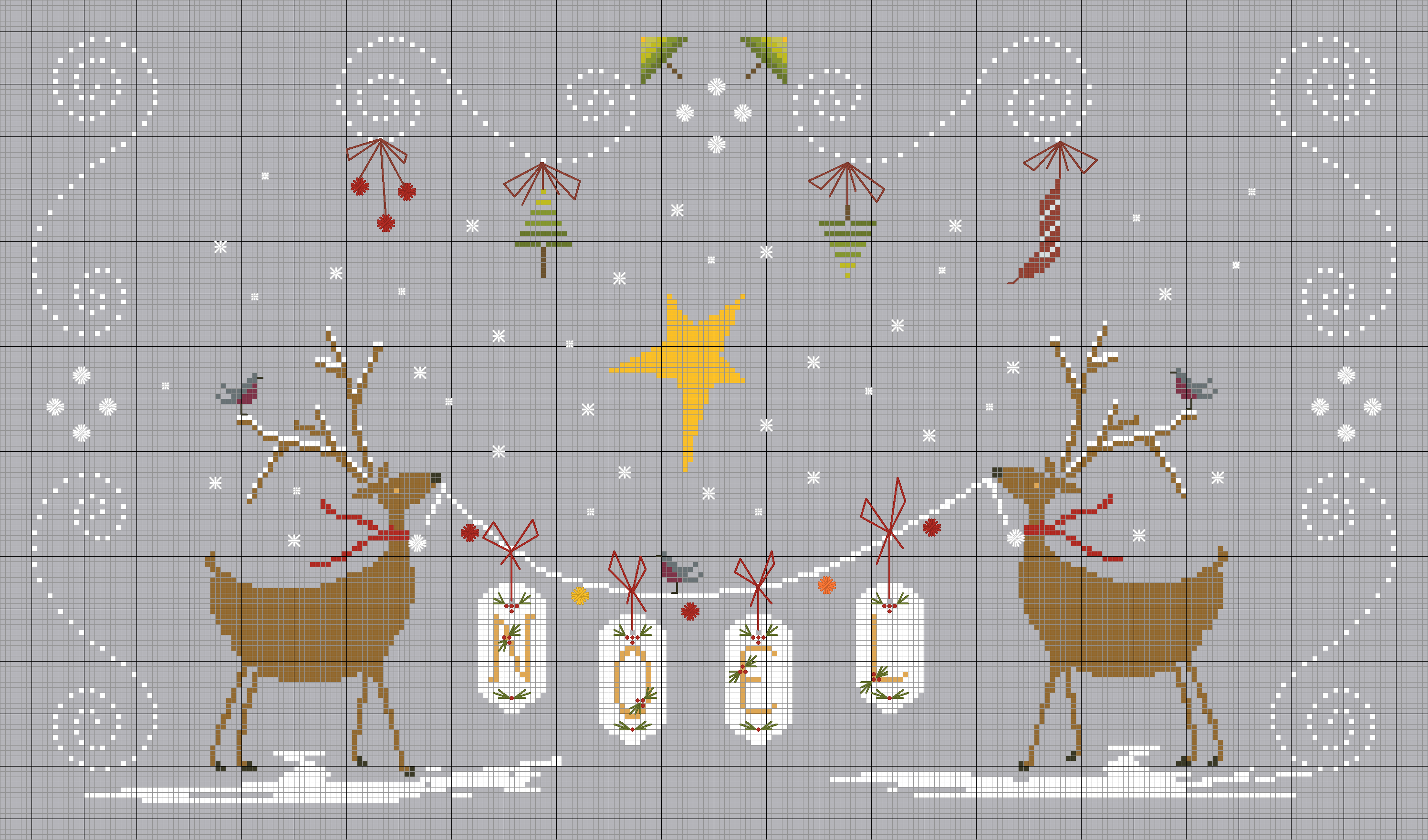 260 / 145 points 